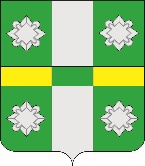 Российская ФедерацияАдминистрацияТайтурского городского поселенияУсольского муниципального района Иркутской областиРАСПОРЯЖЕНИЕОт 09.02.2022г.								№ 29-рр.п. ТайтуркаО проведении общественного обсуждения  проектов нормативных правовых актов об утверждении форм проверочных листовВ соответствии со ст. 53  Федеральным законом от 31.07.2020 № 248-ФЗ «О государственном контроле (надзоре) и муниципальном контроле в Российской Федерации», постановлением Правительства Российской Федерации от 27.10.2021 № 1844 «Об утверждении требований к разработке, содержанию, общественному обсуждению проектов форм проверочных листов, утверждению, применению, актуализации форм проверочных листов, а также случаев обязательного применения проверочных листов», руководствуясь ст.ст. 16, 23, 46 Устава Тайтурского городского поселения Усольского муниципального района Иркутской области:1. Провести  с 10 февраля 2022г. по 25 февраля 2022г. на территории Тайтурского городского поселения Усольского муниципального района Иркутской общественные осуждения проектов нормативно правовых актов об утверждении форм проверочных листов: -  проект постановления «Об утверждении формы проверочного листа, используемого при осуществлении муниципального контроля за исполнением  единой теплоснабжающей организацией обязательств по строительству, реконструкции и (или) модернизации объектов теплоснабжения на территории Тайтурского городского поселения Усольского муниципального района Иркутской области;- проект постановления «Об утверждении формы проверочного листа (списка контрольных вопросов), применяемого при осуществлении муниципального земельного контроля на территории Тайтурского городского поселения Усольского муниципального района Иркутской области;- проект постановления «Об утверждении формы проверочного листа (списка контрольных вопросов), применяемого при осуществлении муниципального жилищного контроля на территории Тайтурского городского поселения Усольского муниципального района Иркутской области;- проект постановления «Об утверждении формы проверочного листа, используемого при осуществлении муниципального контроля на автомобильном транспорте и в дорожном хозяйстве в границах населенных пунктов Тайтурского городского поселения Усольского муниципального района Иркутской области;- проект постановления «Об утверждении формы проверочного листа (списка контрольных вопросов), применяемого при осуществлении муниципального контроля в сфере благоустройства на территории Тайтурского городского поселения Усольского муниципального района Иркутской области.2. Разместить на официальном сайте www.taiturka.irkmo.ru в информационно-телекоммуникационной сети «Интернет» уведомление о проведении общественного обсуждения проектов нормативных правовых актов об утверждении форм проверочных листов.3. Опубликовать проекты нормативных правовых актов об утверждении форм проверочных листов, используемых при осуществлении муниципального контроля в Тайтурском муниципальном образовании, по видам муниципального контроля.4. Замечания и предложения  по проектам форм проверочных листов, используемых при осуществлении муниципального контроля, направляются в администрацию Тайтурского городского поселения Усольского муниципального района Иркутской области до 25.02.2022г.:- по адресу: 665477, Иркутская область, Усольский район, рп. Тайтурка, ул. Пеньковского, д. 8.Режим работы: понедельник – пятница  с 8 ч. 00 мин до 12 ч. 00 мин. и с 13 ч. 00 мин. до 17 ч. 00 мин.;– по электронной почте: admtaiturka@mail.ru;Телефон для справок: 8(39543)94-442, 94-43.5. Провести  заседание по общественному обсуждению форм проверочных листов, используемых при осуществлении муниципального контроля, в 10.00 час 25 февраля 2022г.6. Разместить информацию о результатах общественного обсуждения на официальном сайте www.taiturka.irkmo.ru в информационно-телекоммуникационной сети «Интернет».7. Настоящее распоряжение опубликовать в газете «Новости» и разместить на официальном сайте администрации городского поселения Тайтурского муниципального образования (www.taiturka.irkmo.ru) в информационно-телекоммуникационной сети «Интернет».8. Контроль исполнения настоящего распоряжения оставляю за собой.Подготовил: главный специалист администрации по юридическим вопросам и нотариальным действиям __________ О.В. Мунтян «___»_________2022 г.И.о. главы городского поселения Тайтурского  муниципального образования Е.А. Леонова